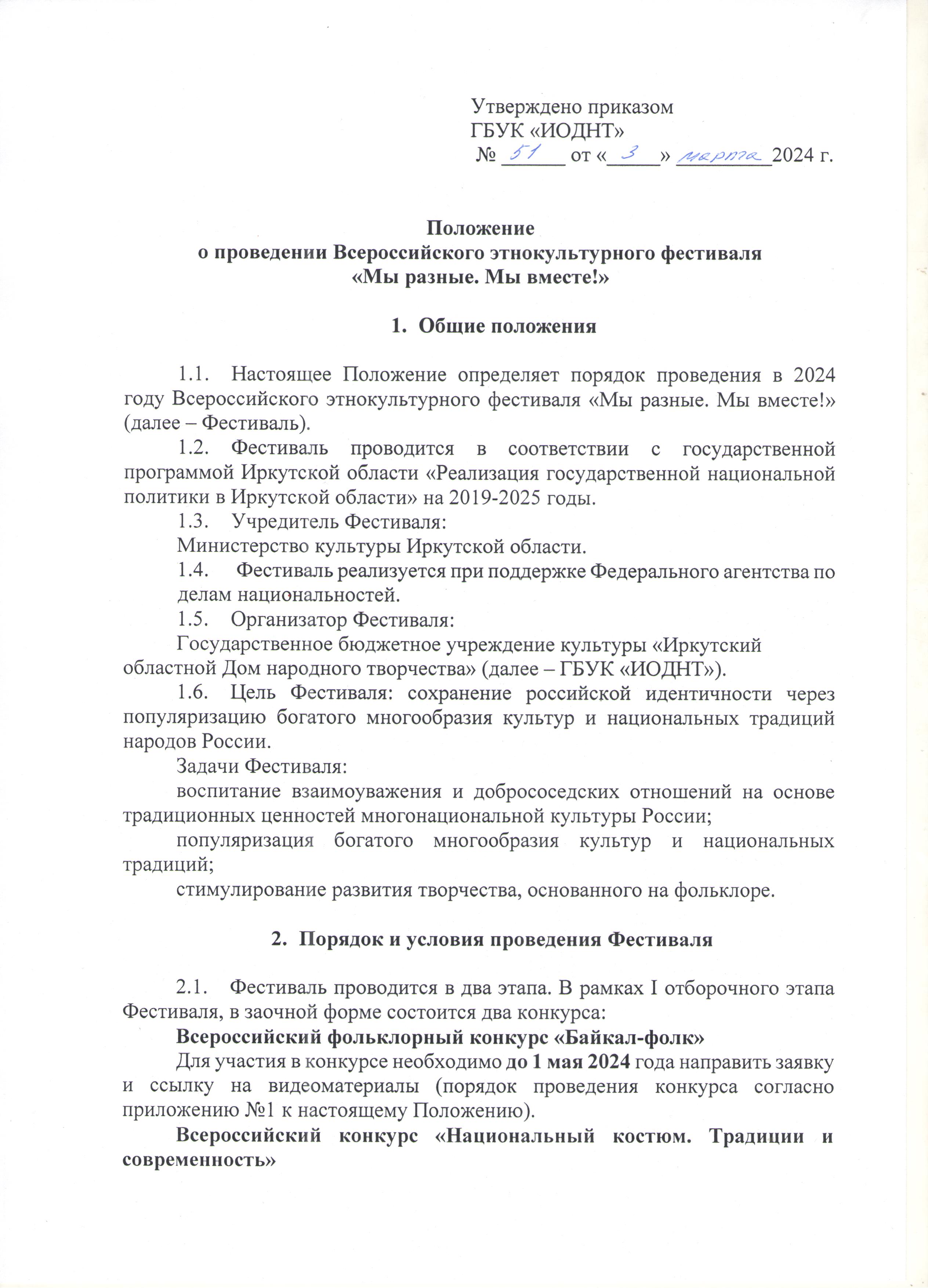 Для участия в конкурсе необходимо до 1 мая 2024 года направить заявку и ссылку на фотоматериалы (порядок проведения конкурса согласно приложению №2 к настоящему Положению). По итогам I отборочного этапа определяются победители, которые приглашаются к участию во II заключительном очном этапе Фестиваля. II заключительный очный этап Фестиваля состоится с 19-21 июля 2024 года в соответствии с программой Фестиваля. Место проведения: Иркутская область, Иркутский район, Байкальский тракт 47 км., архитектурно-этнографический музей «Тальцы». В программу II заключительного очного этапа Фестиваля включаются следующие мероприятия:  Фольклорная вечерка; Всероссийская выставка «Национальный костюм. Традиции и современность»; Гала-концерт Фестиваля.В рамках II этапа могут быть организованы творческие интерактивные площадки и иные мероприятия с участием творческих коллективов. 3. Условия пребывания участников Фестиваля3.1. Участники Фестиваля своим участием в Фестивале дают согласие организаторам Фестиваля на фото- и видеосъёмку участников и их выступлений и изделий, запись на аудио-, видеоносители и последующее использование полученных и созданных материалов и изображений, имен, имиджа и изображений участников мероприятий Фестиваля, в том числе при производстве рекламных материалов, способом публичной демонстрации и (или) исполнения, воспроизведения в СМИ и в информационно-телекоммуникационной сети «Интернет» без ограничения сроков и территории на безвозмездной основе. Предоставленные видеоматериалы и фотографии не рецензируются.3.2. Персональные данные участников Фестиваля обрабатываются организаторами исключительно для целей творческой деятельности, согласия на обработку персональных данных участников Фестиваля согласно п. 8 ч. 1 ст. 6 Федерального Закона от 27.07.2006 № 152-ФЗ «О персональных данных» не берутся. Организаторы гарантируют соблюдение прав и законных интересов участников Фестиваля как субъектов персональных данных.4. Финансовые условия Фестиваля4.1. Командировочные расходы участников Фестиваля (проезд к месту проведения Фестиваля и обратно), оплата суточных обеспечивается за счет направляющей стороны или участников Фестиваля.4.2. За счет организаторов осуществляются:изготовление полиграфической и печатной продукции;обеспечение информационной поддержки Фестиваля;художественное оформление площадок мероприятий Фестиваля;техническое обеспечение мероприятий Фестиваля; запись аранжировок и плюсовых фонограмм;питание участников Фестиваля; проживание и трансфер по г. Иркутску участников из других субъектов Российской Федерации и отдаленных территорий Иркутской области; выплата гонорара членам жюри, привлекаемым артистам, творческим коллективам и специалистам;приобретение подарочной и сувенирной продукции;организация питьевого режима. 5. Заключительные положения Фестиваля 5.1. Контактная информация должностных лиц организаторов:664025 г. Иркутск ул. Свердлова,18 А. ГБУК «ИОДНТ», e-mail: iodnt-nt@mail.ru тел./факс: 8 (3952) 24-26-92, http://www.iodnt.ru Координатор мероприятий Фестиваля:Кустова Ольга Викторовна, ведущий специалист по жанрам творчества ГБУК «ИОДНТ» (Всероссийский фольклорный конкурс «Байкал-фолк», сбор и обработка заявок на конкурс «Национальный костюм. Традиции и современность»), тел.: 8 (3952) 24-26-92, e-mail: folklor.kustova@yandex.ru Приложение № 1 к Положению о проведенииВсероссийского этнокультурного фестиваля«Мы разные. Мы вместе!» Порядок проведения Всероссийского фольклорного конкурса «Байкал-фолк»Всероссийский фольклорный конкурс «Байкал-фолк» проходит в рамках Всероссийского этнокультурного фестиваля «Мы разные. Мы вместе» (далее – Конкурс). Для участия в Конкурсе приглашаются народно-певческие и фольклорные коллективы (хоры, ансамбли, ансамбли малых форм: дуэты, трио, квартеты), хореографические коллективы, независимо от ведомственной принадлежности. Возраст участников не ограничен.Участникам Конкурса необходимо в срок до 1 мая 2024 года заполнить заявку по прилагаемой форме на сайте: http://www.разныевместе.рф Технические требования к видеоматериалам:видеосъемка должна производиться без выключения и остановки видеокамеры с начала до конца исполнения;разрешение картинки 1920х1080 или 1280х720;соотношение сторон видео 16:9 (горизонтальная ориентация экрана);стереозвук хорошего качества, без посторонних шумов;видеоматериалы должны быть размещены на любом из облачных сервисов или файлообменников: Google диск, Яндекс диск, Облако Mail.ru;каждый номер, который подается на конкурс, должен быть размещен отдельным файлом и подписан следующим образом: название коллектива или ФИО участника-солиста, название номера, муниципальное образование, номинация;в случае несоответствия видеоматериала техническим требованиям, номер не участвует в конкурсном отборе.Конкурсные номинации: «Фольклорные коллективы» (исполнители, в репертуаре которых сохраняется локально-региональная песенная традиция);«Народно-сценические коллективы» (исполнители, использующие обработки произведений песенного фольклора своего региона); «Народный танец» (коллективы, представляющие хореографические композиции на основе традиционной танцевальной культуры своего региона).Конкурсные требования по номинациям: «Фольклорные коллективы» участники Конкурса представляют два разнохарактерных произведения локально-региональной песенной традиции;продолжительность исполнения одного произведения до 4-х минут; обязательно исполнение одного произведения, a`cappella; возможно исполнение с использованием традиционных народных инструментов (балалайка, гармонь, гусли и т.д.); использование фонограмм запрещено!в детских фольклорных коллективах допускается участие руководителей.«Народно-сценические коллективы»участники Конкурса представляют два разнохарактерных произведения (обработки произведений песенного фольклора своего региона);продолжительность исполнения одного произведения до 4-х минут; обязательно исполнение одного произведения, a`cappellaдопускается использование фонограммы «минус один» без записанных бэк-вокальных партий. «Народный танец»участники Конкурса представляют две хореографические композиции на основе традиционной танцевальной культуры своего региона; продолжительность исполнения одной композиции до 5 минут;не допускается копирование постановок Государственных коллективов. Критерии оценки:уровень исполнительского мастерства;соответствие стиля, жанра, манеры исполнения заявленной номинации;качество представляемого материала (художественная ценность, уникальность, этнографическая точность или достоинство обработки произведения);мастерство сценического воплощения материала, сценическая культура, внешний облик коллектива.Для оценки выступления участников организатор формирует состав жюри из высококвалифицированных специалистов в области вокально-хорового и хореографического искусства. Жюри оценивает выступления участников конкурса на основе разработанных критериев по десятибалльной системе.  Подведение итогов производится на основании протокола жюри в соответствии с количеством набранных баллов.  Победителям в каждой номинации присуждаются звания лауреатов I, II, III степени, остальные участники отмечаются дипломами участника. По решению жюри для участников Конкурса могут быть определены специальные дипломы. Решение жюри конкурса является окончательным и обжалованию не подлежит.Итоги Конкурса размещаются на официальном сайте ГБУК «ИОДНТ» http://www.iodnt.ru  не позднее 20 мая 2024 года.1.14. Лауреаты I, II, III степени официальным письмом приглашаются на заключительный очный этап Фестиваля 19-21 июля, по адресу: Иркутская область, Иркутский район, Байкальский тракт 47 км., архитектурно-этнографический музей «Тальцы». Организатор оставляет за собой право формировать программу гала-концерта из номеров-победителей Конкурса.Контакты организатора: 664025, г. Иркутск, ул. Свердлова, 18 «А» ГБУК «ИОДНТ» Тел./факс: 8 (3952) 33-04-25 e-mail: iodnt-nt@mail.ru Координатор: Кустова Ольга Викторовна, ведущий специалист по жанрам творчества ГБУК «ИОДНТ», тел.: 8(3952) 24-26-92, e-mail: folklor.kustova@yandex.ru Приложение № 2 к Положениюо проведении Всероссийского этнокультурногофестиваля «Мы разные. Мы вместе!»Порядок проведения Всероссийского конкурса «Национальный костюм. Традиции и современность»1.1.	Всероссийский конкурс «Национальный костюм. Традиции и современность» проходит в рамках Всероссийского этнокультурного фестиваля «Мы разные. Мы вместе!» (далее – Конкурс).1.2.	Для участия в Конкурсе приглашаются народные мастера, дизайнеры, этнические, национально-культурные центры, аутентичные и фольклорные коллективы, занимающиеся изучением и реконструкцией традиционных костюмов народов Российской Федерации, созданием сценических и современных авторских костюмов на основе традиции (далее – участники).1.3.  Участникам Конкурса необходимо в срок до 1 мая 2024 года заполнить заявку по прилагаемой форме на сайте: http://www.разныевместе.рф         1.4.  Технические требования к фотографиям Конкурса: принимаются фотографии реконструированных и авторских костюмов участников Конкурса; фотографии должны быть представлены в формате jpg (не менее 300 dpi и не менее 3 МБ), место размещения: любой из облачных сервисов или файлообменников: Google диск, Яндекс диск, Облако Mail.ru;к фотографиям прилагается подробное описание костюмов в соответствии с критериями оценки конкурсной номинации с указанием этноса (если костюм составной, то необходимы фотографии каждого элемента), комплектности, использованных материалов, кроя, истории создания, кто носил, год создания и состояние (в формате Word).  1.5. Конкурсные номинации: «Этнографический костюм»;«Сценический костюм»; «Современный авторский костюм». 1.6. Критерии оценки по номинациям:«Этнографический костюм»– сохранение этнографического костюма в его локальных особенностях, применение традиционных технологий изготовления (ткачество, вышивка, ручное шитье, бисероплетение, валяльное, кожевенное, ювелирное дело и др.), грамотное использование современных материалов для имитации тканей, использованных в традиционной народной одежде;«Сценический костюм»– сохранение традиций национального костюма, гармоничное сочетание художественного образа с названием коллектива, идейно-образным содержанием репертуара, жанровой направленностью, ансамблевое единство, использование современных технологий, материалов и приемов при создании костюма, оригинальность авторского решения;	«Современный авторский костюм»– сохранение традиций национального костюма, использование современных технологий, материалов и приемов в создании костюма, уникальность разработок кроя и колорита, наличие авторского почерка модельера.1.7. Для оценки работ участников организатор формирует и утверждает состав жюри из квалифицированных деятелей культуры и искусства в области этнографии искусствоведения и культурологии.Жюри оценивает работу участников по десятибалльной системе на основе разработанных критериев. Жюри оставляет за собой право учредить ряд специальных дипломов.Решение жюри является окончательным и обжалованию не подлежит. Подведение итогов производится на основании протокола жюри в соответствии с количеством набранных баллов. 1.8. Итоги конкурса размещаются на официальном сайте ГБУК «ИОДНТ http://www.iodnt.ru не позднее 20 мая  2024 года. 1.9. Победителям в каждой номинации присуждаются звания лауреатов I, II, III степени. Остальные участники отмечаются дипломами участника. 1.10. Лауреаты I, II, III степени официальным письмом приглашаются на заключительный очный этап Фестиваля 19-21 июля, по адресу: Иркутская область, Иркутский район, Байкальский тракт 47 км., архитектурно-этнографический музей «Тальцы».  1.11. Участники II заключительного очного этапа в номинациях «Этнографический костюм» и «Современный авторский костюм» предоставляют 1-2 костюма для экспонирования в рамках Всероссийской выставки «Национальный костюм. Традиции и современность», в номинации «Сценический костюм» - костюмы демонстрируются участниками фольклорных коллективов, либо предоставляются для использования моделями в дефиле. Контакты организатора: 664025, г. Иркутск, ул. Свердлова 18 А, ГБУК «ИОДНТ», тел./факс: 8(3952) 33-04-25, е-mail: iodnt@mail.ru      Координатор: Кустова Ольга Викторовна, ведущий специалист по жанрам творчества (сбор и обработка заявок на конкурс «Национальный костюм), тел.: 8(3952) 24-26-92, e-mail: folklor.kustova@yandex.ru 